ПРОЕКТ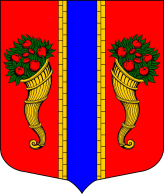 Администрация Новоладожского городского поселенияПОСТАНОВЛЕНИЕ_______________ 2022 года                                                                 №______Об утверждении формы  проверочного листа (списка контрольных вопросов), применяемого при осуществлении  муниципального контроля  в сфере благоустройства на территории муниципального образования Новоладожское городское поселение Волховского муниципального района Ленинградской области                                В целях реализации Федерального закона от 31.07.2020г. № 248-ФЗ «О государственном контроле (надзоре) и муниципальном контроле в Российской Федерации», в соответствии с частью 11.3 ст. 9 Федерального закона  от  26.12.2008г.  №  294-ФЗ  «О  защите  прав  юридических  лиц  и  индивидуальных  предпринимателей  при  осуществлении  государственного  контроля  (надзора)  и  муниципального  контроля»,  постановлением  Правительства  Российской  Федерации  от  27.10.2021г.№ 1884  «Об утверждении требований к разработке, содержанию, общественному обсуждению проектов форм проверочных листов, утверждению, применению, актуализации форм проверочных листов, а также случаев обязательного применения проверочных листов» администрация Новоладожского городского поселения  п о с т а н о в л я е т :1. Утвердить форму проверочного листа (списка контрольных вопросов), применяемого при осуществлении  муниципального контроля  в сфере благоустройства на территории муниципального образования Новоладожское городское поселение Волховского муниципального района Ленинградской области согласно приложению.2. Обеспечить внесение формы проверочного листа в единый реестр видов федерального государственного контроля (надзора), регионального государственного контроля (надзора), муниципального контроля.3. Настоящее постановление вступает в силу на следующий день после его официального опубликования в средствах массовой информации и подлежит размещению в информационно-телекоммуникационной сети «Интернет» на официальном сайте администрации Новоладожского городского поселения New-Ladoga-adm.ru. 4. Контроль за исполнением настоящего постановления возложить  на  начальника отдела по управлению муниципальным имуществом.Глава администрации                                                                И.Н.ЦыганковРыжова Н.В.8(81363)30136Приложениек постановлению администрации Новоладожского городского поселения                                                           от «____ »_________ 2022г.  №_______ФормаQR-код, предусмотренный постановлением Правительства Российской Федерации 
от 16.04.2021 № 604 «Об утверждении Правил формирования и ведения единого реестра контрольных (надзорных) мероприятий и о внесении изменения в постановление Правительства Российской Федерации от 28 апреля 2015 г. 
№ 415».Проверочный лист, используемый при осуществлении муниципального контроля в сфере благоустройства на территории муниципального образования Новоладожское городское поселение Волховского муниципального района Ленинградской области (далее также – проверочный лист)                                                                                              «____» ___________20 ___ г.                                                                                                                  дата заполнения проверочного листа1. Вид    контроля,    включенный    в    единый    реестр     видов    контроля:Муниципальный контроль в сфере благоустройства на территории муниципального образования Новоладожское городское поселение Волховского муниципального района Ленинградской области.2.  Наименование    контрольного    органа и    реквизиты    нормативного правового акта об утверждении формы проверочного листа: Администрация Новоладожского городского поселения.Постановление администрации Новоладожского городского поселения  от «_____» ___________ 20__г. № ______ «Об утверждении формы проверочного листа (списка контрольных вопросов), применяемого при осуществлении муниципального контроля в сфере благоустройства на территории муниципального образования Новоладожское городское поселение Волховского муниципального района Ленинградской области»3. Вид контрольного мероприятия: Муниципальный контроль в сфере благоустройства на территории муниципального образования Новоладожское городское поселение Волховского муниципального района Ленинградской области  »4. Объект муниципального контроля, в отношении которого проводится контрольное мероприятие: ________________________________________________________________________________________________________________________________________________________________________________________________________________________________________________5. Фамилия, имя и отчество (при наличии) гражданина или индивидуальногопредпринимателя, его идентификационный номер налогоплательщика и (или) основной государственный регистрационный номер индивидуального предпринимателя, адрес регистрации гражданина или индивидуального предпринимателя, наименование юридического лица, его идентификационный номер налогоплательщика и (или) основной государственный регистрационный номер, адрес юридического лица (его филиалов, представительств, обособленных структурных подразделений), являющихся контролируемыми лицами:____________________________________________________________________________________________________________________________________________________________________________________________________________________________________________________________________________________________________________________________________________________________________________________________________________6. Место (места) проведения контрольного мероприятия с заполнениемпроверочного листа: ______________________________________________________________________________________________________________________________________________________________________________________________________________________________________________________7. Реквизиты решения контрольного органа о проведении контрольного мероприятия, подписанного уполномоченным должностным лицом контрольного органа: __________________________________________________________________________________________________________________________________________________________________________8. Учётный номер контрольного мероприятия: ______________________________________________________________________________________________________________________________9. Список контрольных вопросов, отражающих содержание обязательных требований, ответы на которые свидетельствует о соблюдении или несоблюдении контролируемым лицом обязательных требований: